 «Как Петрушка вежливости учился» в первой младшей группе.Цель: 1. Учить детей понимать содержание инсценировок; выделять наиболее яркие поступки и действия героев.2. Продолжать учить выражать свои мысли, чувства посредством речи, использовать слова, связанные с этикой общения, культурой поведения («пожалуйста», «спасибо»).3. Воспитывать дружеские отношения, желание помогать друг другу.Ход занятия.(Сюрпризный момент - появление Петрушки)Воспитатель: Жил-был Петрушка, и была у него сестричка Алёнушка. Играла она со своей любимой игрушкой – петушком. Захотелось и Петрушке поиграть с петушком. Отобрал петушка Петрушка у Алёнушки.(Инсценировка – театр игрушек Петрушка играет, Аленушка плачет).Воспитатель: Ребята, почему плачет Аленушка? (ответы детей)Давайте научим Петрушку, как можно вежливо попросить игрушку.Игра «Попроси игрушку у друга»(Дети просят игрушки друг у друга.Необходимо следить, чтобы ребята обязательно произносили слова «спасибо», «пожалуйста»)Воспитатель: Вот, Петрушка, посмотри, какие вежливые у нас ребята! Теперь попроси что-нибудь у ребят. Только попроси вежливо, не забывай «волшебные» слова.(Петрушка просит детей поиграть с ним, употребляя «волшебные» слова)Пальчиковая гимнастика «Дружат в нашей группе»Дружат в нашей группе                       (пальчики в замок, сгибать и                    Девочки и мальчики.                             выпрямлять их)С вами мы подружимся,                      (соединить кончики  пальцевМаленькие пальчики.                             обеих рук)Раз, два, три, четыре, пять                  (похлопать каждой паройНачинай скорей считать.                        пальчиков)Раз, два, три, четыре, пять                  (встряхнуть кистями)Мы закончили считать.Воспитатель: Ребята, давайте покажем Петрушке, какие мы дружные. Встанем в хоровод, возьмемся за руки, почувствуем тепло наших ладошек. А теперь обнимите своих друзей, улыбнитесь им. Алёнушка принесла нам сюрприз, смотрите, мыльные пузыри.А теперь Алёнушка с Петрушкой приглашают нас в игру.Игра «Хорошо — плохо».Обижать друг друга – плохоДелиться игрушками – хорошоИграть вместе – хорошоСсориться – плохо.Воспитатель: Молодцы! Как играют наши ребята? (Дружно)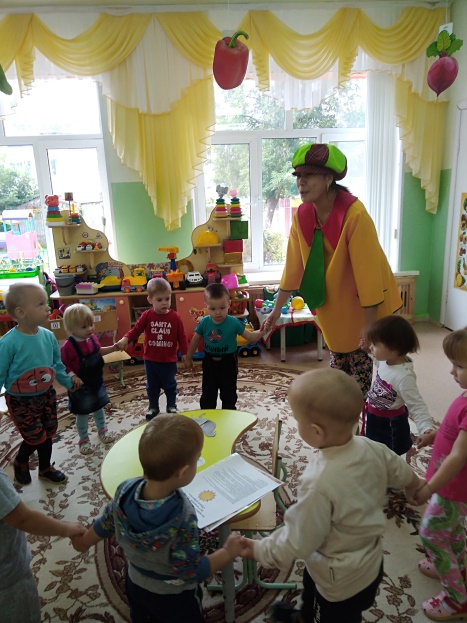 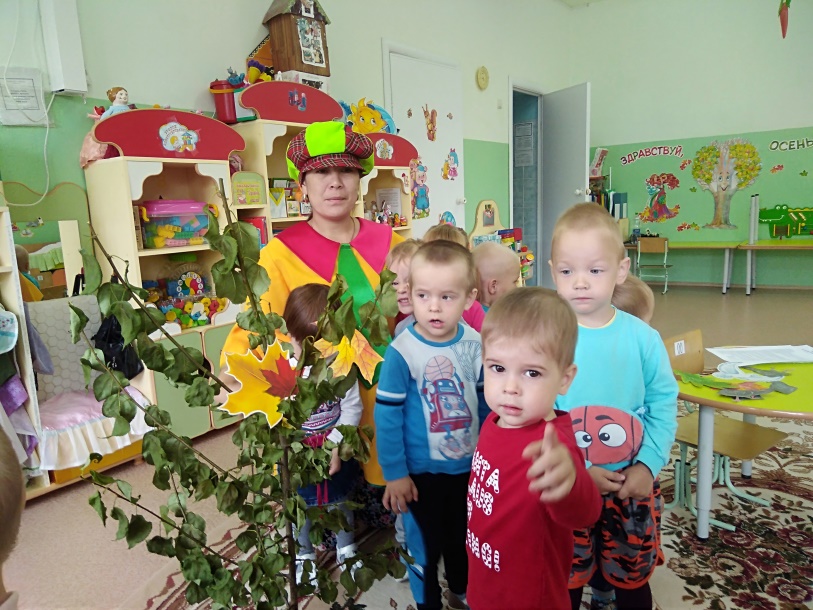 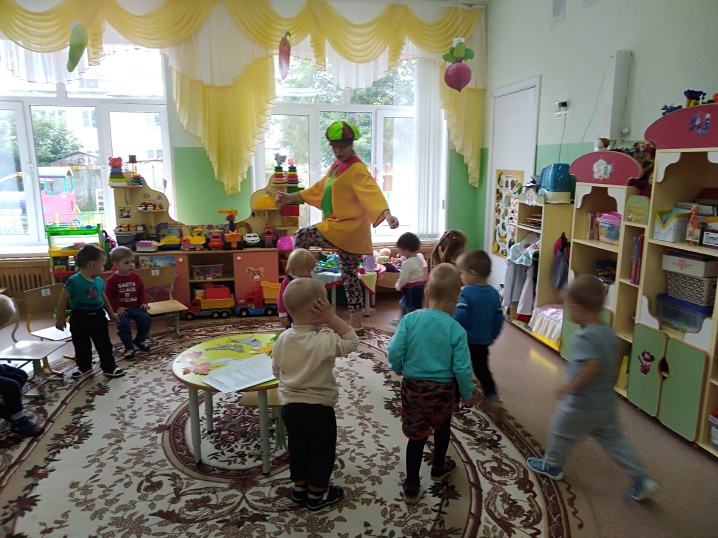 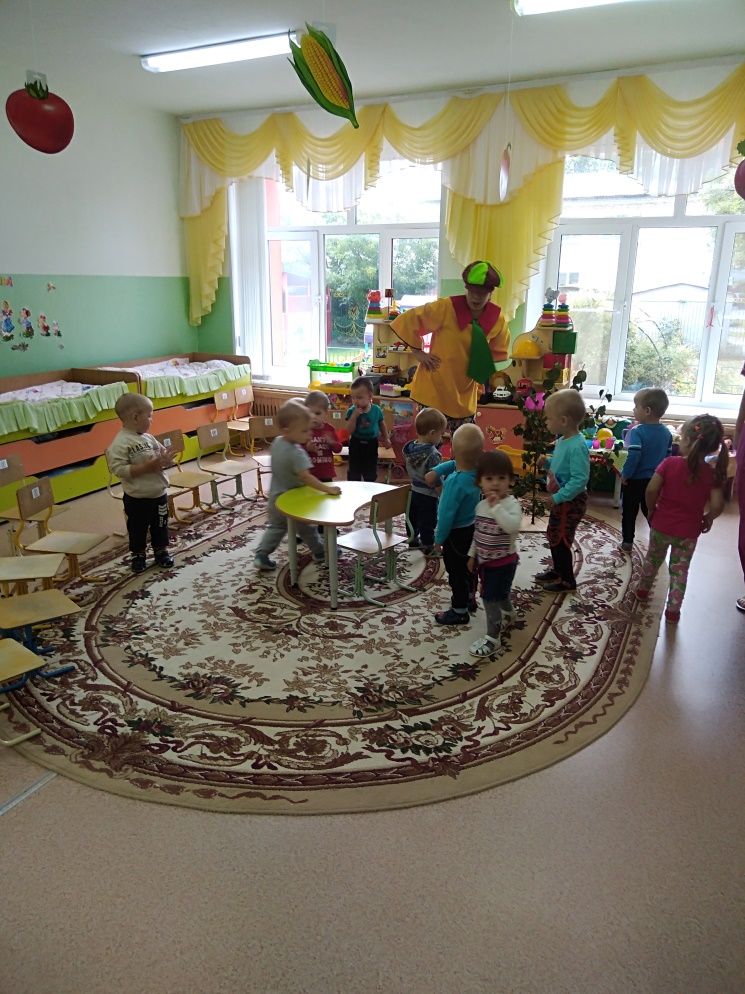 